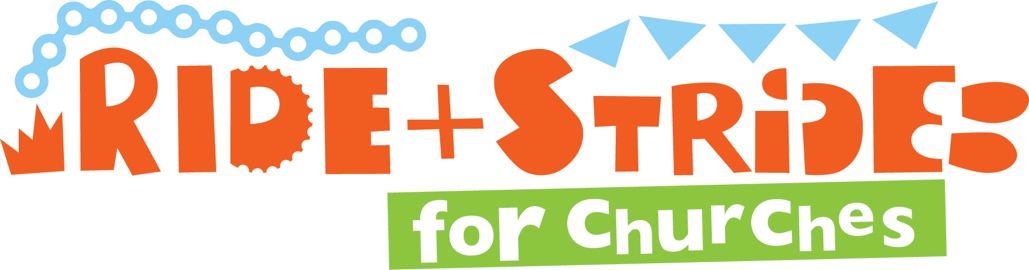 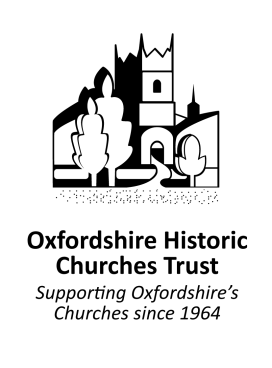 Details of a new Church Coordinator or to amend thedetails of an existing Church CoordinatorPlease complete and either scan and email to : rideandstrideoxon@ohct.org.uk or post to Ride+Stride, Manor Cottage, The Green, West Hanney, OXON, OX12 0LQOxfordshire Historic Churches Trust (2016) - Registered Charity No 1168567General Church DetailsGeneral Church DetailsChurch NameChurch Address (including postcode)Previous Church Organiser’s nameNew Church Coordinator’s Details (or updated contact details for existing church coordinator)New Church Coordinator’s Details (or updated contact details for existing church coordinator)TitleName (first name and surname)Address (including postcode)Telephone NumberMobile Number (optional)e-mail AddressCompleted By:Completed By:NameSignedPositionDate